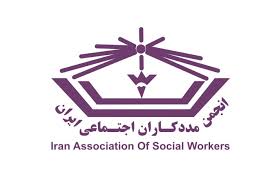 خلاصه گزارش عملکرد انجمن مددکاران اجتماعی ایراناز تاریخ1/8/92 لغایت 30/10/93تاریخ گزارش: اول بهمن ماه 1393بسمه تعالییکی از وظایف هیئت مدیره انجمن مددکاران اجتماعی ایران ارائه گزارش عملکرد به اعضاء وجامعه می باشد به همین منظور خلاصه اقدامات انجام شده انجمن در دو بخش برنامه ها و فعالیت ها و امور مالی به شرح زیر اعلام می شود. لازم می دانیم از همین طریق از کلیه مسئولین دستگاههای اجرایی مرتبط، تشکل های غیردولتی، دانشجویان مددکاری اجتماعی و اعضای محترمی که به صورت داوطلبانه در اجرای برنامه های انجمن همکاری دارند ، اصحاب رسانه و سایر عزیزانی که به انحاء مختلف با انجمن همکاری داشتند، سپاسگزاری کنیم.                                                                                          با احترام          هیئت مدیره انجمنالف: برنامه ها و فعالیت فعالیتهای دفتر مرکزیخرید ساختمان انجمن واقع در تهران، میدان انقلاب خ جمالزاده جنوبی، کوچه دیلمان پلاک 14، واحد20بازسازی و تجهیزساختمان انجمن به مدت 3 ماه پیگیری برای نامگذاری خیابان درتهران بنام مددکاران اجتماعی که در اسفندماه 92درشهرداری تهران به تصویب رسید. (میدان مادر(میرداماد)،خ وزیری پور، خ مددکاران(نظام سابق)افتتاح اولین بوستان مددکاران اجتماعی در شهر کاخک گناباد با همکاری شورای اسلامی و شهرداری کاخکبرگزاری دیدار نوروزی مددکاران اجتماعی در دفتر انجمن پیگیری برای عضویت انجمن مددکاران اجتماعی ایران در کمیته تخصصی زنان وخانواده آسیب پذیر مبارزه با موادمخدر که به تصویب رسید و در مردادماه سال93 ازطریق وزیرکشور ودبیرکل ستاد مبارزه بامواد مخدر وابلاغ شد. درحال حاضر سرکار خانم زهره صفاری فر نایب رئیس انجمن، دراین کمیته عضویت دارد.برنامه ریزی برای عضویت انجمن مددکاران اجتماعی ایران در کمیته های ملی واستانی توسعه مشارکت های مردمی وسازمان های مردم نهاد ستاد مبارزه با موادمخدر (مصوب و توسط وزیر کشور و دبیر کل ستاد مبازه با مواد مخدر ابلاغ شد) که در سطح ملی جناب آقای غلامعلی قربانی  از اعضاء هیئت مدیره انجمن و درسطح استان ها هم مسئولین دفاترانجمن دراستان ها عضو این کمیته هستندراه اندازی شعبات انجمن در همه استان های کشورانجام نظرسنجی ها در سایت انجمن به منظور استفاده از نظرات اعضا در تدوین و اجرای برنامه هابرگزای جلسه دیدار با استاد ارجمند جناب آقای دکتر عزت الله  سام آرام در دفتر انجمن.برگزای جلسه دیدار با استاد ارجمند جناب آقای دکتر سید احمد حسینی در دفتر انجمن.تقدیر از پیشکسوتان و فعالین حوزه مددکاری اجتماعی در همایش مددکاری اجتماعی و نظم اجتماعی به روز رسانی بانک اطلاعاتی اعضای انجمنبرنامه ریزی برای افزایش عضوگیری در انجمنارائه خدمات مشاوره ای به دانشجویان رشته مددکاری اجتماعیارائه خدمات مشاوره ای پژوهشی به دانشجویان و پژوهشگرانمشارکت در جلسات دستگاهها:انجمن طی دو سال گذشته همچون سنوات قبل در جلسات و نشستهای تخصصی دستگاه های مختلف دولتی و حکومتی در سطوح ملی و استانی به عنوان مدعو شرکت کرده است. این دستگاه ها و سازمانها عبارتند از:سازمان بهزیستی کشورکمیته امداد حضرت امام (ره)ستادمبارزه باموادمخدر ریاست جمهوریمعاونت اجتماعی شهرداری تهرانشورای اجتماعی وزارت کشوروزارت بهداشت، درمان وآموزش پزشکینیروی انتظامی جمهوری اسلامی کمیسیون اجتماعی مجلس شورای اسلامیمرکز پژوهش های مجلس شورای اسلامیمجمع تشخیص مصلحت نظامشرکت مادرتخصصی عمران و بهسازی شهری ایران - وزارت راه و شهرسازی معاونت اجتماعی و پیشگیری از وقوع جرم قوه قضاییه سازمان پزشکی قانونیمرجع ملی حقوق کودک وزارت دادگستریتألیفات انجام مصاحبه با پیشکسوتان برای کتاب گنجینه2( درس آموخته ها وخاطرات مددکاران اجتماعی ایران که درمرحله ویراستاری است)برنامه ریزی برای انجام مصاحبه باپیشکسوتان برای کتاب گنجینه3آماده سازی کتاب پیشگیری اجتماعی از تصادفات برای چاپشرکت در فعالیتهای اجتماع محورراه اندازی کمپین پیشگیری اجتماعی از تصادفات رانندگی در نوروز93همکاری در تدوین و اجرای طرح ملی سحربه  منظور آموزش مددکاران اجتماعی و روان شناسان در استان های کشور در حوزه ی مداخلات اجتماعی-روانی با همکاری سازمان جوانان هلال احمر وسازمان نظام روان شناسی ومشاورهتدوین برنامهء اقدام توانمندسازی سکونتگاههای غیررسمی مناطق«عیدگاه» و «نیروگاه» شهر سبزوار با عنوان اولین شهر الگوی اجتماعی اجرای سند ملی بازآفرینی، احیاء، بهسازی ونوسازی محلات ناکارآمد شهریبرگزاری کارگاه های آموزشیبرگزاری کارگاه آموزشی مقدماتی تربیت مربی پیشگیری از تصادفات رانندگی با همکاری دانشگاه لایپ زیک آلمان و علوم بهزیستی وتوانبخشیبرگزاری کارگاه های  آموزشی برای دستگاههای مختلف اجرایی دولتی-غیردولتی مشارکت در دوره بازآموزی پزشکان عمومی در تهرانتفاهم نامه هاانعقاد تفاهم ناهمه با انجمن جامعه شناسی ایرانانعقاد تفاهم نامه با وزارت راه وشهرسازی(شرکت مادر تخصصی عمران و بهسازی شهری ایران)حضور در مجامع تصمیم سازی و سیاست گذاریمشارکت در تدوین پیش نویس لایحه تشکیل سازمان های غیردولتیحضور در کمیته مشورتی برنامه ششم توسعه سازمان مدیریت و برنامه ریزی کشورمشارکت در تهیه گزارش وضعیت اجتماعی ایران برای شورای اجتماعی کشورتهیه گزارشات تحلیلی مختلف و ارسال به مسئولین ذی ربط در قوای مختلف و مرتبط با سیاست گذاریحضور مستمر در رسانه ها از قبیل صدا و سیما،مطبوعات،خبرگزاری ها و ...مشارکت در جلسات انجمن جامعه شناسی ایرانهمایش ها و نشستهای تخصصی:برگزاری نشست صمیمی جامعه مددکاران اجتماعی ایران با وزیر کشور ودبیر کل ستاد مبارزه با مواد مخدربرگزاری بیست ونهمین همایش ملی انجمن مددکاران اجتماعی با موضوع مددکاری اجتماعی ونظم اجتماعیبرگزاری نشست تخصصی مددکاری اجتماعی در سکونتگاههای غیررسمی با همکاری شرکت مادرتخصصی عمران و بهسازی شهری ایرانهمکاری در همایش ملی توانبخشی با محوریت سازمان بهزیستی کشورهمکاری در برگزاری مراسم روز جهانی کودک با محوریت کانون پرورش فکری کودکان و نوجوانانمشارکت و همکاری در برگزاری همایش ملی رفاه اجتماعی در برنامه ششم توسعه با محوریت انجمن علمی رفاه اجتماعیمشارکت  علمی در برگزاری هفتمین سمینار سراسری بهداشت روان دانشجویی با همکاری وزارت علوم، تحقیقات وفناوری(دفتر مرکزی مشاوره سازمان اموردانشجویان کشور)مشارکت در برگزای اولین کنگره ملی مشاوره،خانواده و توانمندسازی اقشار آسیب پذیر جامعهمشارکت در برگزاری همایش روز مددکار اجتماعی با حضور رئیس جمهور با همکاری سازمان بهزیستی کشور و مرکز ارتباطات مردمی نهاد ریاست جمهوری و هماهنگی برای تقدیر از دو نفر افراد معرفی شده توسط انجمن دراین روز( آقای غلامعلی قربانی وخانم ام البنین زارع)مشارکت در برگزاری همایش مددکاران اجتماعی بنیاد شهید و امور ایثارگرانمشارکت در برگزاری همایش مددکاران اجتماعی و مشاوران ناجامشارکت در برگزاری همایش مددکاری اجتماعی توسط کمیته امداد با موضوع امنیت اجتماعی جامعهمشارکت در برگزاری سومین کنفرانس مددکاری اجتماعی ایران باموضوع امور اجتماعی در برنامه ششم توسعه در شهرستان گنابادمشارکت در برگزاری اولین نشست رئیس جمهور با سازمان ها ی غیردولتی  در وزارت کشور وبیان دیدگاه درخصوص فعالیت تشکل های غیر دولتی توسط رئیس انجمنمشارکت در نشست تخصصی تونبخشی روانی اجتماعی در حوادث  طبیعی در دانشگاه علوم بهزیستی و توانبخشیمشارکت در برگزاری همایش ملی توانمندسازی افراد دارای نیازهای ویژه در قائنمشارکت در برگزاری دومین کنگره ملی خدمات حمایتی کودکان مبتلا به سرطان و خانواده هایشان: مداخلات روانشناختی_مددکاری اجتماعیمشارکت در برگزاری همایش روز جهانی کودک با همکاری سازمان محیط زیست و تشکل های غیر دولتی با موضوع سلامت روانی_اجتماعی زیست محیطیمشارکت در برگزاری جلسات هم اندیشی پژوهشی آسیب های اجتماعی با همکاری مرکز تحقیقات سازمان پزشک قانونی کشورب:امور مالی:کل منابع مالی انجمن  تا زمان تدوین این گزارش  مبلغ 203/841/510  ریال (معادل پانصد و ده میلیون و هشتصد و چهل و یک هزار و دویست و سه ریال) است که در حساب جاری انجمن قرار دارد.